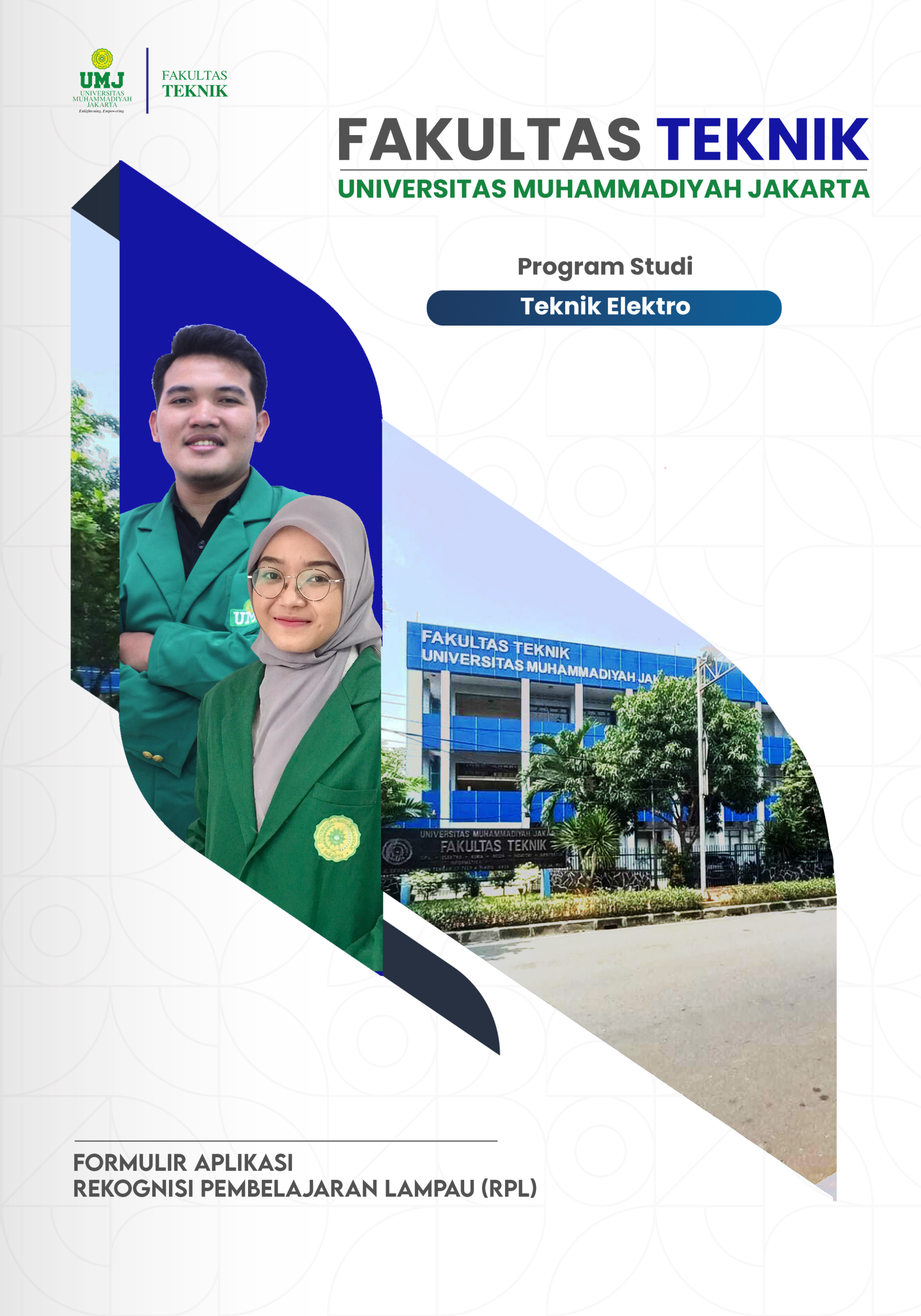 FORMULIR APLIKASI RPL TIPE A (Form 2/F02)Program Studi 		:  Teknik ElektroJenjang			:  S1Nama Perguruan Tinggi	:  Fakultas Teknik Universitas Muhammadiyah JakartaBagian 1: Rincian Data Calon MahasiswaPada bagian ini, cantumkan data pribadi, data pendidikan formal serta data pekerjaan saudara pada saat ini.a. Data Pribadi*) Coret yang tidak perlub.	Data Pendidikan Bagian 2:  Daftar Mata KuliahPada bagian 2 ini, cantumkan Daftar Mata Kuliah pada Program Studi yang saudara ajukan untuk memperoleh pengakuan berdasarkan kompetensi yang sudah saudara peroleh dari pendidikan formal sebelumnya (melalui Transfer sks), dan dari pendidikan nonformal, informal atau pengalaman kerja (melalui asesmen untuk Perolehan sks), dengan cara memberi tanda pada pilihan Ya atau Tidak.Daftar Mata Kuliah Program Studi : Teknik ElektroBersama ini saya mengajukan permohonan untuk dapat mengikuti Rekognisi Pembelajaran Lampau (RPL) dan dengan ini saya menyatakan bahwa:1. 	semua informasi yang saya tuliskan adalah sepenuhnya benar dan saya bertanggung-jawab atas seluruh data dalam formulir ini, dan apabila dikemudian hari ternyata informasi yang saya sampaikan tersebut adalah tidak benar, maka saya bersedia menerima sangsi sesuai dengan ketentuan yang berlaku;2. 	saya memberikan ijin kepada pihak pengelola program RPL, untuk melakukan pemeriksaan kebenaran informasi yang saya berikan dalam formulir aplikasi ini kepada seluruh pihak yang terkait dengan jenjang akademik sebelumnya dan kepada perusahaan tempat saya bekerja sebelumnyadan atau saat ini saya bekerja; dan3. 	saya akan mengikuti proses asesmen sesuai dengan jadwal/waktu yang ditetapkan oleh Perguruan Tinggi.Lampiran yang disertakan:Formulir Evaluasi Diri sesuai dengan Daftar Mata Kuliah yang diajukan untuk RPL disertai dengan bukti pendukung pemenuhan Capaian Pembelajarannya.Daftar Riwayat Hidup (lihat Form 7/F07)Ijazah dan Transkrip Nilailainnya/sebutkan…………...Nama lengkap:___________________________________________________________________________________________________________________________________________________Tempat / tgl. lahir:________________________ /________________________________________________ /________________________________________________ /________________________Jenis kelamin           :Pria / Wanita *)Pria / Wanita *)Pria / Wanita *)Status:Menikah/Lajang/Pernah menikah *)                 Menikah/Lajang/Pernah menikah *)                 Menikah/Lajang/Pernah menikah *)                 Kebangsaan:___________________________________________________________________________________________________________________________________________________Alamat rumah:______________________________________________________________________________________________________________________________________________________________________________________________________________________________________________________________________________________________________Kode pos :________________Kode pos :________________Kode pos :________________No. Telepon/E-mail:Rumah:____________________________________Kantor:____________________________________HP:____________________________________e-mail:____________________________________Pendidikan terakhir:__________________________________________________Nama Perguruan Tinggi/Sekolah:__________________________________________________Program Studi:__________________________________________________Tahun lulus:__________________________________________________NoKode Mata Kuliah Nama Mata Kuliah sksMengajukan RPLKeterangan(Isikan:Transfer sks/Perolehan sks)1400003PEMIKIRAN LOGIS, KRITIS, SISTEMATIS, KREATIF & INOVATIF2      Ya	    Tidak2402002PENGANTAR TEKNIK ELEKTRO2      Ya	    Tidak3402004ALGORITMA & PEMROGRAMAN2      Ya	    Tidak4402005RANGKAIAN LISTRIK ARUS SEARAH3      Ya	    Tidak5402006ALJABAR LINIER3      Ya	    Tidak6402007FISIKA LISTRIK MAGNET & GELOMBANG3      Ya	    Tidak7402008RANGKAIAN LISTRIK ARUS BOLAK-BALIK2      Ya	    Tidak8402009DASAR ELEKTRONIKA3      Ya	    Tidak9402010PENGUKURAN BESARAN LISTRIK2      Ya	    Tidak10402011PRAKTIKUM ALGORITMA & PEMROGRAMAN1      Ya	    Tidak11402012PRAKTIKUM FISIKA1      Ya	    Tidak12402013MATEMATIKA TEKNIK3      Ya	    Tidak13402014SISTEM LINIER2      Ya	    Tidak14402015MEDAN ELEKTROMAGNETIK3      Ya	    Tidak15402016SISTEM TELEKOMUNIKASI3      Ya	    Tidak16402017RANGKAIAN DIGITAL3      Ya	    Tidak17402019PRAKTIKUM PENGUKURAN & RANGKAIAN LISTRIK1      Ya	    Tidak18402020METODE NUMERIK & KOMPUTASI3      Ya	    Tidak19402022SINYAL & SISTEM2      Ya	    Tidak20402023TEKNIK TENAGA LISTRIK3      Ya	    Tidak21402025PRAKTIKUM RANGKAIAN ELEKTRONIKA1      Ya	    Tidak22402026PRAKTIKUM SISTEM TELEKOMUNIKASI1      Ya	    Tidak23402027DASAR SISTEM KENDALI3      Ya	    Tidak24402029ELEKTRONIKA DAYA2      Ya	    Tidak25402030PRAKTIKUM TEKNIK TENAGA LISTRIK1      Ya	    Tidak26402031PERANCANGAN SISTEM ELEKTRONIKA3      Ya	    Tidak27402032SISTEM TELEKOMUNIKASI ANALOG & DIGITAL2      Ya	    Tidak28402033BAHASA PEMROGRAMAN LANJUT2      Ya	    Tidak29402035ROBOTIKA2      Ya	    Tidak30402036MESIN LISTRIK2      Ya	    Tidak31402037ANALISA SISTEM TENAGA3      Ya	    Tidak32402039TEKNIK INSTALASI2      Ya	    Tidak33402040TEKNIK TEGANGAN TINGGI2      Ya	    Tidak34402041PROBABILISTIK & STOKASTIK3      Ya	    Tidak35402042MIKROPROSESSOR & MIKROKONTROLER2      Ya	    Tidak36402043PRAKTIKUM SISTEM KENDALI1      Ya	    Tidak37402044PRAKTIKUM ELEKTRONIKA DAYA1      Ya	    Tidak38402045PERANCANGAN KOMPONEN TERPROGRAM2      Ya	    Tidak39402046TEKNIK KENDALI LANJUT2      Ya	    Tidak40402047TRANSMISI & DISTRIBUSI TENAGA LISTRIK3      Ya	    Tidak41402048TEKNOLOGI PENGGERAK2      Ya	    Tidak42402049ETIKA PROFESI2      Ya	    Tidak43402050MANAJEMEN PROYEK & KESELAMATAN KERJA2      Ya	    Tidak44402051METODOLOGI PENELITIAN2      Ya	    Tidak45402052PERANCANGAN SISTEM DIGITAL3      Ya	    Tidak46402053INSTRUMENTASI BIOMEDIK2      Ya	    Tidak47402054DASAR INTERAKSI MANUSIA-MESIN2      Ya	    Tidak48402055PEMBANGKIT TENAGA LISTRIK2      Ya	    Tidak49402056OPERASI SISTEM TENAGA LISTRIK3      Ya	    Tidak50402057PENGAMAN SISTEM TENAGA LISTRIK2      Ya	    Tidak51402058KERJA PRAKTIK2      Ya	    Tidak52402059TUGAS AKHIR4      Ya	    Tidak53402060KECERDASAN BUATAN DALAM TENAGA LISTRIK2      Ya	    Tidak54402061SISTEM KENDALI CERDAS2      Ya	    Tidak55402062NANOELEKTRONIKA2      Ya	    Tidak56402063DESAIN ELEKTRONIKA DAYA2      Ya	    Tidak57402064TRANSMISI TELEKOMUNIKASI2      Ya	    Tidak58402065MATERIAL KELISTRIKAN2      Ya	    Tidak59402066TELEMETRI2      Ya	    Tidak60402067MANAJEMEN ENERGI2      Ya	    Tidak61402068KELISTRIKAN DENGAN SUMBER ENERGI TERBARUKAN2      Ya	    Tidak62402069PENGOLAH SINYAL DIGITAL3      Ya	    Tidak63402070MEKATRONIKA2      Ya	    Tidak64402071MIKROGRID & SMARTGRID2      Ya	    Tidak65402072MACHINE LEARNING2      Ya	    Tidak66402073TEKNIK PENGOLAHAN CITRA2      Ya	    Tidak67402074ELEKTRONIKA INDUSTRI TERAPAN2      Ya	    Tidak68402075PERENCANAAN SISTEM TENAGA LISTRIK2      Ya	    Tidak69402076PENGATURAN SISTEM PNEUMATIK & HIDROLIK2      Ya	    Tidak70402077SISTEM ELEKTRONIKA CERDAS2      Ya	    Tidak71402078SISTEM OTOMASI INDUSTRI2      Ya	    Tidak72402079MATEMATIKA IA2      Ya	    Tidak73402080MATEMATIKA IB2      Ya	    Tidak74402081FISIKA DASAR IA2      Ya	    Tidak75402082FISIKA DASAR IB2      Ya	    Tidak76402083MATEMATIKA IIA2      Ya	    Tidak77402084MATEMATIKA IIB2      Ya	    Tidak78402085FISIKA DASAR IIA2      Ya	    Tidak79402086FISIKA DASAR IIB2      Ya	    Tidak80402087MATEMATIKA DISKRIT2      Ya	    Tidak81402088KIMIA DASAR2      Ya	    Tidak82402089ELEKTRONIKA I2      Ya	    Tidak83402090ELEKTRONIKA II3      Ya	    Tidak84402091SISTEM INSTRUMENTASI2      Ya	    Tidak85AIK0001AL ISLAM I2      Ya	    Tidak86AIK0002AL ISLAM II2      Ya	    Tidak87AIK0003AL ISLAM III2      Ya	    Tidak88AIK0004AL ISLAM IV2      Ya	    Tidak89UMJ0001PANCASILA2      Ya	    Tidak90UMJ0002KEWARGANEGARAAN2      Ya	    Tidak91UMJ0003BAHASA INDONESIA2      Ya	    Tidak92UMJ0004BAHASA INGGRIS2      Ya	    Tidak93UMJ0005KEWIRAUSAHAAN2      Ya	    Tidak94UMJ0006KULIAH KERJA NYATA2      Ya	    TidakTempat/Tanggal:Tanda tangan Prmohon:(........................................................)